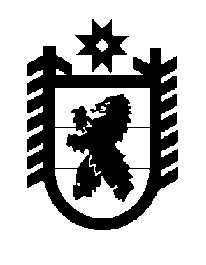 Российская Федерация Республика Карелия    ПРАВИТЕЛЬСТВО РЕСПУБЛИКИ КАРЕЛИЯРАСПОРЯЖЕНИЕот 28 апреля 2012 года № 302р-Пг. Петрозаводск В целях обеспечения охраны лесов от пожаров:1. Утвердить прилагаемый План мероприятий по охране лесов от пожаров на территории Республики Карелия на 2012 год (далее – План).2. Органам исполнительной власти Республики Карелия в пределах своей компетенции обеспечить выполнение Плана.3. Рекомендовать органам местного самоуправления муниципальных образований в Республике Карелия организовать выполнение мероприятий, предусмотренных Планом, на территориях муниципальных образований.4. Гражданам, юридическим лицам, осуществляющим использование лесных участков, предоставленных им в аренду, пользование, организовать выполнение мероприятий, предусмотренных Планом.5. Предложить ГУ «Карельский республиканский центр по гидро-метеорологии и мониторингу окружающей среды»:  в течение пожароопасного сезона в 2012 году сообщать  Министер-ству по природопользованию и экологии Республики Карелия, Государст-венному комитету Республики Карелия  по обеспечению жизнедеятельности и безопасности населения, Главному Управлению МЧС России по Республике Карелия  информацию общего назначения о пожарной опасности в лесах по условиям погоды; в период повышенной (4 и 5 классы) пожарной опасности в лесах по условиям погоды включать в радиобюллетени-сводки погоды предупреж-дения об опасности возникновения лесных пожаров.6. Рекомендовать филиалу ФГУП «Всероссийская государственная телевизионная и радиовещательная компания» Государственной телевизионной и радиовещательной компании «Карелия»,  редакциям республиканских и районных газет совместно с Министерством по природопользованию и экологии Республики Карелия с участием государственных казенных учреждений Республики Карелия – центральных лесничеств публиковать материалы по вопросам охраны лесов от пожаров, соблюдению правил пожарной безопасности в лесах.7. Контроль за выполнением Плана возложить на Министра по природопользованию и экологии Республики Карелия Штрахова С.Н.           ГлаваРеспублики Карелия                                                                     А.В. НелидовУтвержден распоряжением Правительства Республики Карелия от  28 апреля 2012 года № 302р-ППланмероприятий по охране лесов от пожаров на территории Республики Карелия на 2012 год№п/пСодержание мероприятияСрокисполненияИсполнители12341.Подготовка  и проведение заседаний Комиссии Правительства Республики Карелия по предупреждению и ликвидации чрезвычайных ситуаций и обеспечению пожарной безопасности и комиссий муниципальных образова-ний по предупреждению и ликвида-ции чрезвычайных ситуаций и обеспе-чению пожарной безопасности до 1 маяГосударственный комитет Республики Карелия  по обеспечению жизнедеятель-ности и безопасности населения; Министерство по природопользованию и экологии Республики Карелия2.Обеспечение пожарной безопасности населенных пунктов от возможного воздействия лесных пожаров, приня-тие мер по созданию противопожар-ных разрывов вокруг населенных пунктов и хозяйственных объектов, пожарных водоемов. Предотвращение засорения лесов бытовыми и строительными отходами до 1 мая и в течениепожароопас-ного сезона Государственный комитет Республики Карелия  по обеспечению жизнедеятель-ности и безопасности населения;   Главное Управ-ление МЧС России по Республике Карелия (по согласованию)3.Проверка готовности  сил террито-риальной подсистемы Единой государственной системы предупреж-дения и ликвидации чрезвычайных ситуаций (РСЧС) Республики Карелия к тушению лесных пожаровдо 1 маяГлавное Управление МЧС России по Республике Карелия (по согласованию); Государственный комитет Республики Карелия  по обеспечению жизнедеятель-ности и безопасности населения4.Определение, при участии центральных лесничеств,  зон действия (границ) для выезда отрядов государственной противопожарной службы на тушение лесных и торфяных пожаров, возникающих на землях населенных пунктов, в   городских лесах до 1 маяГосударственный комитет Республики Карелия  по обеспечению жизнедеятель-ности и безопасности населения;      Главное Управление МЧС России  по Республике Карелия (по согласованию)12345.Выполнение мероприятий по противопожарному обустройству лесов: содержание лесовозных дорог и дорог противопожарного назначения,  устройство минера-лизованных полос и уход за ними, размещение средств наглядной агитации на противопожарные темы на лесных участках в течение пожароопас-ного сезонаграждане, юридические лица, осуществляющие использо-вание лесных участков, предоставленных им в аренду, пользование; органи-зации, заключившие госконт-ракты на выполнение лесохозяйственных работ6.Создание систем, средств предупреж-дения и тушения лесных пожаров, содержание этих систем и средств в готовности к применению до начала пожароопас-ного сезонаграждане, юридические лица, осуществляющие использование лесных участков, предоставленных им в аренду, пользование; государственное бюджетное учреждение  Республики Карелия «Карельский центр авиационной и наземной  охраны лесов»; государст-венное учреждение Республики Карелия  «Северо-Западная база авиационной охраны лесов»7.Осуществление  контроля наличия систем и средств обнаружения и тушения лесных пожаров, содержа-ния указанных систем и средств в готовности к тушению лесных пожаров в течение пожароопас-ного сезонаМинистерство по природопользованию и экологии Республики Карелия; государственные казенные учреждения Республики Карелия – центральные лесничества  8.Создание на пожароопасный сезон резерва горюче-смазочных материалов апрель-майграждане, юридические лица, осуществляющие использование лесных участков, предоставленных им в аренду, пользование; государственное бюджетное учреждение  Республики Карелия «Карельский центр авиационной и наземной  охраны лесов»; государст-венное учреждение Республики Карелия  «Северо-Западная база авиационной охраны лесов»12349.Обеспечение использования авиационной техники при тушении лесных пожаров в районах применения наземных сил и средств, при возникновении угрозы перехода лесных пожаров на населенные пункты и объекты экономики в течение пожароопас-ного сезонагосударственное бюджетное учреждение  Республики Карелия «Карельский центр авиационной и наземной  охраны лесов»; государст-венное учреждение Респуб-лики Карелия  «Северо-Западная база авиационной охраны лесов»10.Содержание полос отвода железных и автомобильных дорог, трубопроводов, линии электропередачи и связи, проходящих через лесные массивы, очищенными от горючих материаловв течение пожароопас-ного сезонаоткрытое акционерное общество «Российские железные дороги» (по согласованию), федеральное казенное учреждение «Управление автомобильной магистрали Санкт-Петербург-Мурманск» (по согласованию); организации, имеющие в своем ведении дороги, трубопрово-ды, линии связи и линии электропередачи, проходящие через лесные массивы, другие линейные объекты в лесах11.Организация и координация тушения лесных пожаров на землях лесного фондав течение пожароопас-ного сезонаМинистерство по природопользованию и экологии Республики Карелия; государственные казенные учреждения Республики Карелия – центральные лесничества12.Обеспечение взаимодействия наземных  и авиационных сил и средств пожаротушенияв течение пожароопас-ного сезонаМинистерство по природопользованию и экологии Республики Карелия; государственные казенные учреждения Республики Карелия – центральные лесничества13.Осуществление контроля за соблюдением требований пожарной безопасности при проведении сельскохозяйственных палов в течение пожароопас-ного сезонасельскохозяйственные организации; крестьянские (фермерские) хозяйства; арендаторы и собственники земель сельскохозяйственного назначения123414.Обеспечение тушения лесных пожаров, возникающих на землях, не относящихся к  землям лесного фонда,   и переходящих на земли лесного фонда с указанных земель в течение пожароопас-ного сезоназемлепользователи, землевладельцы, обладатели сервитута, собственники, арендаторы земельных участков, не относящихся к землям лесного фонда 15.Принятие мер по мобилизации сил и средств территориальной подсистемы РСЧС Республики Карелия при введении режима чрезвычайной ситуации, связанного с лесными пожарами. Привлечение граждан, юридических лиц для тушения лесных пожаровпри необходимостиГлавное Управление МЧС России по Республике Карелия (по согласованию); Государственный комитет Республики Карелия  по обеспечению жизнедеятельности и безопасности населения 16.Введение на отдельных территориях особого противопожарного режима, связанного с массовым распространением лесных и торфяных пожаров при необходимостиГосударственный комитет Республики Карелия  по обеспечению жизнедеятельности и безопасности населения; Министерство по природопользованию и экологии Республики Карелия 17.Обеспечение методического руководства, координации и контроля за подготовкой населения к действиям в чрезвычайных ситуациях, связанных с тушением лесных пожаровв течение пожароопас-ного сезонаГосударственный комитет Республики Карелия  по обеспечению жизнедеятельности и безопасности населения; Главное Управление МЧС России по Республике Карелия (по согласованию); Министерство по природопользованию и экологии Республики Карелия18.Привлечение сил и средств,   осуществление контроля  за организацией тушения лесных и торфяных пожаров на землях, не относящихся к   землям  лесного фонда в течение пожароопас-ного сезонаГосударственный комитет Республики Карелия  по обеспечению жизнедеятельности и безопасности населения;    Главное Управление МЧС России по Республике Карелия (по согласованию)  